Ніхто не забутий, ніщо не забуто!Люди! Покуда сердца стучатся, - Помните!Какой ценой завоёвано счастье,  - Пожалуйста, помните!Р.Рождественский         Цього року наголошується велике свято - 68-ття  Перемоги. Дата 9 травня наповнює серця гордістю за подвиг багатонаціонального радянського народу, що виграв битву з фашизмом. Тисячі людей пройшли  крізь горнило війни, випробували жахливі муки, але вони вистояли і перемогли. Єдине відчуття, яке керувало ними в цій нерівній сутичці з фашистами, було відчуття особистої відповідальності за долю Батьківщини, за долю свого народу. Мільйони синів і дочок Вітчизни назавжди залишилися лежати в своїй і чужій землі.       Адже війна - це горе, сльози. Вона постукала в кожен будинок, принесла біду: матері втратили своїх синів, дружини - мужів, діти залишилися без батьків . Але все-таки перемогли в найважчій зі всіх воєн, перенесених до цих пір людством.       І живі ще ті люди, які у важких боях захищали Батьківщину. Війна в їх пам'яті спливає найстрашнішим сумним спогадом. Але вона ж нагадує  їм про стійкість, мужність, незламність духу, дружбу і вірность. Важка війна не зробила жорстокою людей. Навпаки!  Живі пам'ятають, пам'ятають імена загиблих, пам'ятають Перемогу, здобуту кров'ю, ратними працями, високим патріотизмом. І на згадку про тих, хто не повернувся, ми повинні за будь-яку ціну зберегти світ. Я, на жаль, не застала в живих свого дідуся, який пройшов цю страшну війну, але про нього мені багато розповідали батьки. Мій дідусь, Романів Іван Опанасович, 1910 г.р. з 1941-1945 знаходився на фронті.          Воював в рядах матушки- піхоти «зв'язківцем», прокладаючи зв'язок, повз, з катушкою під ворожим вогнем. Нагороджений орденом «Червоної Зірки», медаллю «За відвагу», «За узяття Берліна». Війну закінчив в Кенігсберзі. А моя бабуся, Пантас Євдокія Сергіївна, 1925 г.р. у 16-ти літньому віці була викрадена до Німеччини, працювала на військовому заводі в Дрездене. 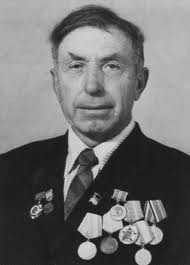         Після перемоги насилу повернулася на батьківщину. І хоч більш ніж півстоліття назад відгриміли останні залпи Другої Світової війни, бабуся із сльозами на очах згадує ті роки, пам'ятає, якою ціною була здобута перемога.       Я, як і усі мої сверсники, не знаю війни. Не знаю і не хочу війни. Але ж її і не хотіли і ті, хто гинув, не думаючи про смерть, про те, що не побачать більше ні за сонце, ні траву, ні листя, ні дітей. Нехай мирно ростуть діти, не лякаючись вибухів бомб, щоб матерям не довелося плакати про загиблих синів. А від нас зараз залежить зберегти пам'ять про загиблих. Вона священна. Нехай же ця пам'ять і досвід учать нас добру, миролюбству, людяності. І нехай ніхто з нас не забуде, хто і як боровся за нашу свободу і щастя. Ми у боргу перед тобою, Солдат!